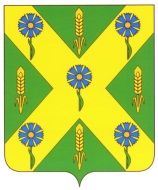 РОССИЙСКАЯ  ФЕДЕРАЦИЯОРЛОВСКАЯ ОБЛАСТЬАДМИНИСТРАЦИЯ НОВОСИЛЬСКОГО РАЙОНАПОСТАНОВЛЕНИЕ__22.04.2022__________				                                 №_255___      г. НовосильОб утверждении Порядка расходования  средств местного бюджета, источником финансового обеспечения которых являются средства местного бюджета,  иные межбюджетные трансферты из федерального бюджета бюджетам субъектов Российской Федерации, на финансовое 
обеспечение временного социально-бытового обустройства лиц, 
вынужденно покинувших территорию Украины и временно 
пребывающих на территории Новосильского района  Орловской области в 2022 году,  и Порядка расходования средств местного бюджета, источником финансового обеспечения которых являются поступления
от денежных пожертвований в местный бюджет, на финансовое обеспечение временного социально-бытового обустройства лиц, 
вынужденно покинувших территорию Украины и временно 
пребывающих на территории Новосильского района  Орловской области в 2022 году.Во исполнение пункта 3 постановления Правительства Российской Федерации от 22 июля 2014 года № 690 «О предоставлении временного убежища гражданам Украины на территории Российской Федерации в упрощенном порядке», постановления администрации Новосильского района  №106 от 10 марта 2022 года «О мерах по оказанию содействия в социально-бытовом устройстве лицам, вынужденно покинувшим территорию Украины и временно пребывающим на территорию Новосильского района», постановления администрации Новосильского района  №193  от 30 марта 2022 года «О внесении изменений в постановление администрации Новосильского района от 10 марта 2022 года №106 «О мерах по оказанию содействия в социально-бытовом устройстве лицам, вынужденно покинувшим территорию Украины и временно пребывающим на территорию Новосильского района»,  и в целях эффективного расходования бюджетных средств администрация Новосильского района Орловской области постановляет:1. Утвердить Порядок расходования средств бюджета Новосильского района Орловской области, источником финансового обеспечения которых являются средства бюджета Новосильского района Орловской области и иные межбюджетные трансферты из федерального бюджета, на финансовое обеспечение временного социально-бытового обустройства лиц, вынужденно покинувших территорию Украины и временно пребывающих на территории Новосильского района Орловской области в 2022 году, согласно приложению 1.2. Утвердить Порядок расходования средств бюджета Новосильского района Орловской области, источником финансового обеспечения которых являются поступления от денежных пожертвований на финансовое обеспечение временного социально-бытового обустройства лиц, вынужденно покинувших территорию Украины и временно пребывающих на территории Новосильского района Орловской области в 2022 году, согласно приложению 2.3. Утвердить форму отчета о расходовании средств бюджета Новосильского района Орловской области, источником финансового обеспечения которых являются средства бюджета Новосильского района Орловской области, иные межбюджетные трансферты из федерального бюджета, а также поступления от денежных пожертвований на финансовое обеспечение временного социально-бытового обустройства лиц, вынужденно покинувших территорию Украины и временно пребывающих на территории Новосильского района Орловской области в 2022 году, согласно приложению 3.4. Обеспечить обнародование настоящего постановления на официальном сайте администрации Новосильского района Орловской области в информационно-телекоммуникационной сети "Интернет".5. Контроль за исполнением настоящего постановления оставляю за собой.Приложение 1к постановлениюАдминистрации Новосильского районаот 22 апреля 2022 г. N 255ПОРЯДОКРАСХОДОВАНИЯ СРЕДСТВ БЮДЖЕТАНОВОСИЛЬСКОГО РАЙОНА ОРЛОВСКОЙ ОБЛАСТИ,ИСТОЧНИКОМ ФИНАНСОВОГО ОБЕСПЕЧЕНИЯ КОТОРЫХЯВЛЯЮТСЯ СРЕДСТВА БЮДЖЕТА НОВОСИЛЬСКОГО РАЙОНАОРЛОВСКОЙ ОБЛАСТИ И ИНЫЕ МЕЖБЮДЖЕТНЫЕ ТРАНСФЕРТЫИЗ ФЕДЕРАЛЬНОГО БЮДЖЕТА, НА ФИНАНСОВОЕ ОБЕСПЕЧЕНИЕВРЕМЕННОГО СОЦИАЛЬНО-БЫТОВОГО ОБУСТРОЙСТВА ЛИЦ, ВЫНУЖДЕННО ПОКИНУВШИХ ТЕРРИТОРИЮ УКРАИНЫ И ВРЕМЕННО ПРЕБЫВАЮЩИХ НА ТЕРРИТОРИИ НОВОСИЛЬСКОГО РАЙОНА В 2022I. Общие положения1. Настоящий Порядок регламентирует процедуру расходования средств бюджета Новосильского района Орловской области (далее - местный бюджет), источником финансового обеспечения которых являются средства бюджета Новосильского района Орловской области, иные межбюджетные трансферты из федерального бюджета на финансовое обеспечение временного социально-бытового обустройства лиц, вынужденно покинувших территорию Украины и временно пребывающих на территории Новосильского района в 2022 году, и находящихся в пунктах временного размещения на территории Новосильского района (далее также соответственно - лица, находящиеся в ПВР, ПВР).2. Главным администратором доходов бюджета Новосильского района Орловской области от поступления иных межбюджетных трансфертов из федерального бюджета на финансовое обеспечение временного социально-бытового обустройства лиц, вынужденно покинувших территорию Украины и временно пребывающих на территории Новосильского района, является финансовый отдел администрации Новосильского района Орловской области.3. Главным распорядителем средств местного бюджета является администрация Новосильского  района Орловской области (далее также - ГРБС).4. Финансовое обеспечение временного социально-бытового обустройства лиц, вынужденно покинувших территорию Украины и временно пребывающих на территорию Новосильского района в 2022 году, производится за счет средств местного бюджета, иных межбюджетных трансфертов из федерального бюджета бюджетам в соответствии со сводной бюджетной росписью местного бюджета в пределах бюджетных ассигнований и лимитов бюджетных обязательств, доведенных до ГРБС на 2022 год в установленном порядке.5. Средства местного бюджета на организацию временного социально-бытового обустройства лиц, находящихся в ПВР, расходуются из расчета не более 1300 рублей в сутки на человека и включают в себя:временное размещение;питание;транспортные расходы.6. Все расходы на мероприятия по временному социально-бытовому обустройству должны носить целевой и эффективный характер, быть документально подтверждены, осуществляться в соответствии с нормативными правовыми актами Новосильского района Орловской области.7. Основанием для перечисления средств на мероприятия по социально-бытовому обустройству являются муниципальные контракты (договоры), гражданско-правовые договоры, заключенные в порядке, установленном Федеральным законом от 5 апреля 2013 года N 44-ФЗ "О контрактной системе в сфере закупок товаров, работ, услуг для обеспечения государственных и муниципальных нужд", счета, счета-фактуры, накладные, акты выполненных работ, товарные и кассовые чеки.8. Администрация Новосильского района ежемесячно в срок до 5-го числа месяца, следующего за отчетным, составляет отчет по форме согласно приложению 3 к настоящему постановлению и несет ответственность за достоверность сведений, содержащихся в отчетности.II. Расходы на временное размещение,питание и транспортные расходы9. Расходы на временное размещение производятся из расчета не более 800 рублей в сутки на человека и включают в себя:- услуги связи;- коммунальные услуги;- арендную плату (в случае если объект недвижимости под организацию ПВР получен в аренду);- содержание имущества ПВР;- иные услуги и работы, необходимые для социально-бытового обустройства;- приобретение основных средств жилищно-коммунального и социально-бытового назначения;- приобретение материальных запасов, в том числе постельных принадлежностей, предметов личной гигиены, посуды, хозяйственного инвентаря и инструментов, моющих средств, аптечек, канцтоваров, иных материальных запасов, необходимых для социально-бытового обустройства.10. Услуги связи подлежат оплате из расчета закрепления одного телефонного номера за одним ПВР.11. Расходы на содержание имущества ПВР и его текущий ремонт, на приобретение основных средств и материальных запасов производятся только при необходимости соблюдения санитарно-гигиенических требований и требований пожарной безопасности. 12. Расходы на питание производятся с учетом наиболее рационального использования продуктов для приготовления разнообразной и физиологически полноценной пищи из расчета не более 400 рублей в сутки на человека, находящегося в ПВР, и включают в себя:- расходы на закупку продуктов с учетом доставки.13. Питание получают лица, фактически находящиеся в ПВР, в соответствии со списком, который составляется ежедневно уполномоченным сотрудником ПВР.14. Транспортные расходы включают в себя предоставление транспортных услуг лицам, находящимся в ПВР, обусловленные необходимостью обеспечения временного пребывания лиц в ПВР. Обеспечение транспортными услугами лиц, находящихся в ПВР, осуществляется только по территории Орловской области.15. Основанием для транспортного обеспечения лиц, находящихся в ПВР, является обоснованная необходимость посещения органов государственной власти и местного самоуправления, государственных и муниципальных учреждений и организаций Орловской области.16. Для упорядочения организации транспортного обеспечения лиц, находящихся в ПВР, а также график предоставления транспортных услуг ПВР в целях обеспечения временного пребывания лиц в ПВР и в целях эффективного использования бюджетных средств руководителем ПВР составляется график транспортного обслуживания.17. Транспортные расходы производятся из расчета до 100 рублей в сутки на 1 человека и включают в себя оплату транспортных услуг организациям, учреждениям и индивидуальным предпринимателям.Приложение 2к постановлениюАдминистрации Новосильского районаот 22 апреля 2022 г. N 255ПОРЯДОКРАСХОДОВАНИЯ СРЕДСТВ БЮДЖЕТАНОВОСИЛЬСКОГО РАЙОНА ОРЛОВСКОЙ ОБЛАСТИ,ИСТОЧНИКОМ ФИНАНСОВОГО ОБЕСПЕЧЕНИЯ КОТОРЫХЯВЛЯЮТСЯ ПОСТУПЛЕНИЯ ОТ ДЕНЕЖНЫХ ПОЖЕРТВОВАНИЙ В БЮДЖЕТНОВОСИЛЬСКОГО РАЙОНА НА ФИНАНСОВОЕ ОБЕСПЕЧЕНИЕ ВРЕМЕННОГО СОЦИАЛЬНО-БЫТОВОГО ОБУСТРОЙСТВА ЛИЦ, ВЫНУЖДЕННО ПОКИНУВШИХ ТЕРРИТОРИЮ УКРАИНЫ И ВРЕМЕННО ПРЕБЫВАЮЩИХ НА ТЕРРИТОРИИ НОВОСИЛЬСКОГО РАЙОНА В 2022 ГОДУ1. Настоящий Порядок регламентирует процедуру расходования средств бюджета Новосильского района Орловской области (далее - местный бюджет), источником финансового обеспечении которых являются поступления от денежных пожертвований на финансовое обеспечение временного социально-бытового обустройства лиц, вынужденно покинувших территорию Украины и временно пребывающих на территории Новосильского района в 2022 году и находящихся в пунктах временного размещения на территории Новосильского района (далее также - средства местного бюджета, поступившие от денежных пожертвований, лица).2. Главным распорядителем средств местного бюджета, источником финансового обеспечения которых являются поступления от денежных пожертвований на финансовое обеспечение временного социально-бытового обустройства лиц, является администрация Новосильского района Орловской области (далее также - ГРБС).3. Расходование средств местного бюджета, поступивших от денежных пожертвований, осуществляется в целях оказания содействия в социально-бытовом обустройстве лиц на временное размещение, питание, приобретение билетов на автобусы и поезда в плацкартных вагонах в пределах Российской Федерации.Направления расходования средств местного бюджета, поступивших от денежных пожертвований, определяются ГРБС в целях решения оперативных задач с учетом фактически поступивших на счет местного бюджета денежных пожертвований на финансовое обеспечение временного социально-бытового обустройства лиц, вынужденно покинувших территорию Украины и временно пребывающих на территории Новосильского района.4. Основанием для рассмотрения вопроса ГРБС является поступление заявки руководителя ПВР, обосновывающей необходимость расходования средств местного бюджета, поступивших от денежных пожертвований.5. Финансирование расходов местного бюджета на цели, указанные в пункте 4 настоящего Порядка, осуществляется в пределах, доведенных до ГРБС бюджетных ассигнований и лимитов бюджетных обязательств и фактически поступивших на счет местного бюджета денежных пожертвований на финансовое обеспечение временного социально-бытового обустройства лиц, вынужденно покинувших территорию Украины и временно пребывающих на территории Новосильского района.6. Основанием для перечисления средств на осуществление мероприятий, указанных в пункте 4 настоящего Порядка, являются муниципальные контракты (договоры), гражданско-правовые договоры, заключенные в порядке, установленном Федеральным законом от 5 апреля 2013 года N 44-ФЗ "О контрактной системе в сфере закупок товаров, работ, услуг для обеспечения государственных и муниципальных нужд", другие документы и материалы, подтверждающие сумму расхода.7. Администрация Новосильского района ежемесячно в срок до 5-го числа месяца, следующего за отчетным, составляет отчет по форме согласно приложению 3 к настоящему постановлению и несет ответственность за достоверность сведений, содержащихся в отчетности.Приложение 3к постановлениюАдминистрации Новосильского  районаот 22 апреля 2022 г. N 255Отчето расходовании средств бюджетаНовосильского района Орловской области,источником финансового обеспечения которыхявляются средства бюджета Новосильского районаОрловской области, иные межбюджетные трансфертыиз федерального бюджета, а также поступления от денежныхпожертвований в бюджет Новосильского района на финансовоеобеспечение временного социально-бытового обустройствалиц, вынужденно покинувших территорию Украиныи временно пребывающих на территории Новосильскогорайона в 2022 году по состояниюна ____ ___________ 20__ г.ГРБС _________________________________Наименование учреждения, организации, индивидуального предпринимателя, на базе которого создан ПВР (далее - ПВР) ______________тыс. руб.Глава Новосильского районаЕ.Н. ДеминНаименование направления расходования средствПолучено средств в текущем финансовом году (нарастающим итогом на конец отчетного периода)Получено средств в текущем финансовом году (нарастающим итогом на конец отчетного периода)Получено средств в текущем финансовом году (нарастающим итогом на конец отчетного периода)Получено средств в текущем финансовом году (нарастающим итогом на конец отчетного периода)Кассовый расход на отчетную дату в текущем финансовом годуКассовый расход на отчетную дату в текущем финансовом годуКассовый расход на отчетную дату в текущем финансовом годуКассовый расход на отчетную дату в текущем финансовом годуОстаток бюджетных средств на конец отчетного периодаОстаток на 1 января 2023 годаПричины неиспользования средствНаименование направления расходования средствПолучено средств в текущем финансовом году (нарастающим итогом на конец отчетного периода)Получено средств в текущем финансовом году (нарастающим итогом на конец отчетного периода)Получено средств в текущем финансовом году (нарастающим итогом на конец отчетного периода)Получено средств в текущем финансовом году (нарастающим итогом на конец отчетного периода)всегосредства иного межбюджетного трансфертасредства местного бюджетапоступления от денежных пожертвований в местный бюджетОстаток бюджетных средств на конец отчетного периодаОстаток на 1 января 2023 годаПричины неиспользования средствНаименование направления расходования средстввсегосредства иного межбюджетного трансфертасредства местного бюджетаденежные пожертвования в местный бюджетвсегосредства иного межбюджетного трансфертасредства местного бюджетапоступления от денежных пожертвований в местный бюджетОстаток бюджетных средств на конец отчетного периодаОстаток на 1 января 2023 годаПричины неиспользования средствВременное размещениеТранспортные расходыПитаниеДругие расходы